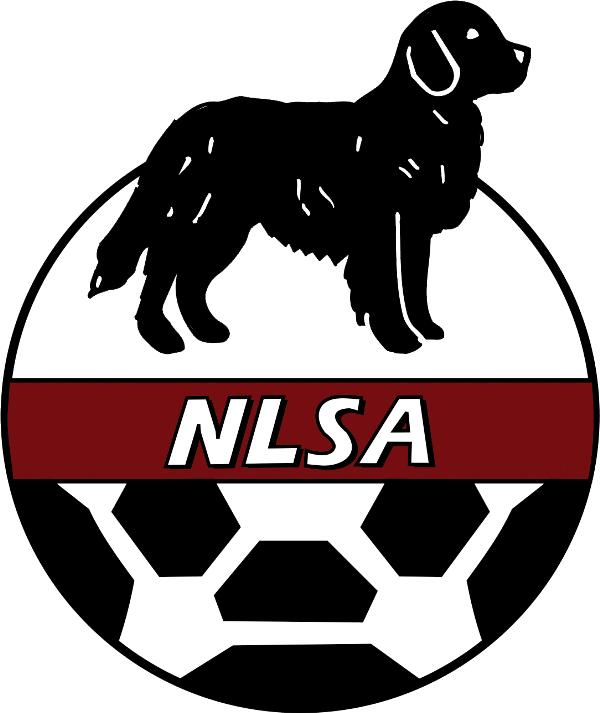 NEWFOUNDLAND and LABRADOR SOCCER ASSOCIATIONwww.nlsa.caRules and Regulations ManualYouth Mega Tournaments2018SECTION 1 GENERAL RULES OF COMPETITION1.1	OVERVIEW1.1.1	The rules in Section 1 apply to all Provincial Competitions managed by the Newfoundland and Labrador Soccer Association (NLSA). Specific rules governing individual competitions managed by the NLSA are outlined in separate manuals and can be found online at www.nlsa.ca. 1.2	GENERAL  1.2.1	The NLSA Youth Committee is responsible for the management and control of all youth competitions.1.2.2	The NLSA Senior Committee is responsible for the management and control of all senior competitions.1.2.3	The NLSA Rules and Regulations Committee is responsible for maintaining these Rules.1.2.4	These rules are subject to all NLSA Policies and Bylaws; in any conflict the NLSA Policies and Bylaws take precedence. 1.2.5	Within the constraints of 1.2.4, the NLSA, through its Rules and Regulations Committee, may make such temporary rules governing specific situations, not otherwise provided for, as are necessary to achieve the objectives of the NLSA.1.2.6	Failure to comply with any of the requirements within these rules shall render any organization or individual subject to discipline.1.3	ADMINISTRATION OF COMPETITIONS1.3.1	Team Expectations1.3.1.1 Situations involving infractions requiring disciplinary sanctions occurring while   participating in any NLSA competition will be dealt with by the appropriate person having authority over the situation and the individual involved.  Disciplinary sanctions shall be in accordance with the NLSA Discipline Policy.1.3.1.2 All incidents of property damage must be communicated to the NLSA Representative for the competition; verbally within one hour after damage is discovered to be followed up in writing within 24 hours.Damage by a team member(s) to any property, other than his/her (their) own shall be the financial responsibility of and dealt with, equally, by the member(s) of the team involved in the incident causing the damage; and their club.All youth age players participating at any Youth or Senior Competition must be appropriately supervised by the team staff in accordance with the guidelines set down by the club. The NLSA has a formal Supervision Policy which may be used as a guide. The NLSA Supervision Policy can be found online at www.nlsa.ca.Any player aged 10 or over whose last registration was outside the jurisdiction of Canada Soccer must request that the NLSA, through Canada Soccer, obtain the necessary International Transfer Certificate. Without this certificate, the player is ineligible to play in Canada. The fee per International Transfer is set by Canada Soccer and must be paid accordingly.For the purposes of these rules, a youth is any person under the age of 18, before January 1st of the current year of competition, participating in an NLSA youth or senior competition. 1.4	NLSA REPRESENTATIVE1.4.1	The Regional Director is the NLSA Representative for any competition held in his/her Region with the exception of the Final Weekend of Challenge Cup and Jubilee Trophy where the Commissioner of the League is the NLSA Representative. If s/he is unavailable s/he is responsible to designate another person.1.4.2	Wherever possible the NLSA Representative should have no duties in the tournament other than acting as the NLSA Representative.1.4.3	The NLSA Representative will convene a meeting, if deemed necessary, of team representatives immediately prior to the competition.  1.4.4	The NLSA Representative will be responsible for the competition plaque or trophy and any medals or awards supplied by the NLSA. At the end of the competition s/he is responsible for returning unused medals to the NLSA office.1.4.5	The NLSA Representative will convene and chair a Competition Discipline Committee, if necessary.1.4.6	The NLSA Representative will keep track of games and standings.1.4.7	The NLSA Representative will present or arrange for the presentation of the competition plaque or trophy, and any medals or awards supplied by the NLSA.1.4.8	The NLSA Representative will ensure that any NLSA Board Members who are present and all NLSA sponsors are recognized during all ceremonies and awards presentations.1.4.9	The NLSA Representative will be the final authority on all procedural matters not covered in these Rules and Regulations. 1.5	NLSA OFFICE1.5.1	The NLSA office must inform the host club and/or region of the teams participating in the competition.1.5.2	The NLSA office will provide the host club and/or region with the name, telephone number, fax number, and email address of the contact person for each team entering the competition.1.5.3	The NLSA office must provide the host club and/or region with all forms necessary for the competition (game sheets, evaluation forms, discipline report forms, etc).1.5.4	The NLSA office will be responsible for providing medals and a championship plaque or trophy for each competition as required. All awards will be handled by the NLSA Representative for the competition.1.5.5	The NLSA office will see that all credential sheets are reviewed and stamped to confirm that all players are eligible. Credential sheets will then be sent to the host convener for distribution to the NLSA Representative.1.6	NLSA POLICIES1.6.1	Code of Conduct and Ethics1.6.1.1 The NLSA has formally adopted Canada Soccer’s Code of Conduct and Ethics for all members of The Association. 1.6.1.2	All complaints received from members of the NLSA under this Code will be forwarded to the NLSA Ethics Committee for resolution.1.6.1.3	The Canada Soccer Code of Conduct and Ethics can be found online at www.nlsa.ca. 1.6.2	Volunteer Screening1.6.2.1 The NLSA has a formal policy in regards to Volunteer Screening. 1.6.2.2 The NLSA requires that any team official listed on the Team Credential Form for teams participating in any Provincial Youth Competition or in any Senior Competition when youth are members of the team or in any Competition leading to a National to be CPIC cleared, including Vulnerable Sector Check. For this purpose a CPIC clearance is valid for a maximum of 36 months.1.6.2.3 The Association requires that any team official listed on the Team Credential Form for teams participating in any Provincial Youth Competition or in any Senior Competition when youth are members of the team or in any Competition leading to a National to have attended a NLSA Harassment Prevention Seminar or completed Respect In Sport. The link for Respect In Sport is available on the NLSA website at www.nlsa.ca.1.6.2.4 The NLSA Volunteer Screening Policy can be found online at www.nlsa.ca. 1.6.3	Alcohol and Illegal Drugs1.6.3.1 The NLSA has a formal policy in regards to acquiring, possessing, purchasing   or consuming alcohol and illegal drugs. All youth players must respect the Zero Tolerance Policy of the NLSA when competing at any NLSA Provincial Competition. Senior aged players must also respect the Zero Tolerance Policy in regard to the use of illegal drugs and are expected to act in a prudent manner in regard to the use of alcohol. The NLSA Alcohol and Illegal Drugs Policy can be found online at www.nlsa.ca.  1.7	DISCIPLINE 1.7.1	General1.7.1.1 Discipline at all NLSA competitions is governed by the NLSA Discipline Policy.1.7.1.2 A Competition Discipline Committee may refer issues of misconduct, willful damage and bringing the game into disrepute by an individual or club to the NLSA Judicial Committee.1.7.1.3 The NLSA Representative shall investigate any general complaint prior to laying any charges of misconduct with the exception of anything arising from a     referee’s report on a game sheet.1.7.1.4 The NLSA Representative, at his/her discretion, shall form a Competition Discipline Committee to conduct a hearing and take appropriate action if necessary.1.7.1.5 Any player who receives a third caution during a Provincial Competition, except in his/her team’s final game of that competition, shall receive a one-game suspension to be served in his/her next game.1.7.1.6 Any player who receives a third caution in his/her team’s final game will have the incident referred to the NLSA Judicial Committee for discipline/sanction.1.7.1.7 Any player or team official dismissed from a game during a Provincial Competition, except in his/her team’s final game of that competition, will receive a minimum one-game suspension.1.7.1.8 Any player or team official dismissed in the final game of a Provincial Competition will have the incident referred to the NLSA Judicial Committee for discipline/sanction.1.7.2	Discipline Hearings 1.7.2.1 All Discipline Hearings required at Provincial Competitions will be conducted under the guidelines set out in the NLSA Discipline Policy.1.7.2.2 The NLSA Representative, at his/her sole discretion, may decide to conduct a hearing for misbehavior on or off the field of play. A Competition Discipline Committee shall be formed to conduct this hearing in accordance with the FIFA Disciplinary Code and the NLSA Discipline Policy.1.7.2.3 The NLSA Representative shall establish and chair a Competition Discipline Committee to conduct a hearing and take appropriate action if necessary.1.7.2.4 A Competition Discipline Committee shall include at least two (2) representatives from teams in the tournament.1.7.2.5 Any decision taken by a Competition Discipline Committee shall be final as far as the competition is concerned but further disciplinary sanctions may be imposed by the NLSA Judicial Committee.1.7.2.6 Misconduct by players or team officials reported by the referee shall be dealt with by a Competition Discipline Committee prior to the team’s next game.1.7.2.7 Any player or team official reported for misconduct who is summoned to a hearing by the NLSA Representative must attend the hearing. The player/team official may be accompanied by a club representative.1.7.2.8 Failure to attend a Discipline Hearing after being notified to do so shall result in immediate suspension until the player or team official involved requests a further hearing and appears at the subsequent hearing.1.7.2.9 The Competition Discipline Committee shall hold a hearing into any allegation of misconduct off the field of play or bringing the game into disrepute. The Committee may take any action it sees fit within the confines of the competition. If the committee feels further action is warranted they may refer the matter to the NLSA Judicial  Committee.Protests1.7.3.1 Any protest arising out of any game in a NLSA tournament or league competition shall be in writing to the NLSA Representative or Commissioner within one (1) hour of the completion of the game in a tournament and within 24 hours of the completion of the game in a Provincial League. A fee of five hundred dollars ($500.00) in cash, money order or e-transfer to the NLSA, must accompany the written protest. Four hundred fifty dollars ($450.00) will be refunded if the protest is successful. All un-refunded protest fees must be forwarded to the NLSA.1.7.3.2 The Protest Committee will deal only with the matters raised in the protest. Any other issues that arise (e.g. discipline) will have to be dealt with at subsequent hearings as may be necessary.1.7.3.3 Any decision taken by this Committee on a protest shall be final and binding as far as the competition is concerned.1.7.3.4 Protests may be lodged with the NLSA Representative only on an alleged deviation from these published rules or FIFA Laws of the Game.1.7.3.5 Protests regarding a referee’s judgment call will not be considered.1.8	AFFILIATION1.8.1	All players, team staff and officials must register with the NLSA at least 24 hours before their first game of the current season.1.8.2	All Executive members must register with the NLSA by July 1st of the current year.1.8.3	All membership fees must be paid to the NLSA by July 13th of each current year. 1.9.1	Current Membership FeesTournament and League Fees1.9.3	Hosting Grants Tournament reports must be submitted to the NLSA office within thirty (30) days of the conclusion of the tournament. Failure to do so will result in ½ of the hosting grant being forfeited. If the report is not received within sixty (60) days after the conclusion of the tournament, the entire hosting grant will be forfeited. 1.9.4	Coaching Clinics1.9.5	Referee Clinics1.9.6	Other Fees / FinesLevies, fees, fines and other fees for services are payable when rendered. Accounts outstanding more than 30 days may result in a prorated 2% per month service charge being imposed. Accounts not paid in full by the date of any NLSA general meeting will also result in loss of membership privileges at those meetings.All fines for forfeiting games in any Provincial League must be paid within 10 business days of receipt of the fine or before participation in any Provincial Tournament or League Final Weekend, whichever comes first. Failure to pay by the deadline will result in all players and coaching staff registered with that team being put in bad standing with the NLSA. No player or member of the coaching staff will be eligible to participate in any NLSA activity until the fine has been paid.  This fine is not appealable.RULES FOR YOUTH MEGA TOURNAMENTS2.0	ELGIBILITY2.1	Team2.1.1 	All teams must register with their recognized Regional Association in order to affiliate with the NLSA.2.1.2	Only teams affiliated with and in good standing with their Regional Association will be eligible to participate in any competition under the jurisdiction of the NLSA.2.1.3	Teams should arrive on schedule for all games and be prepared to play. The NLSA may take disciplinary action against any team failing to meet its responsibility.2.1.4	Teams are expected to conduct themselves in an appropriate manner both on and off the field. Failure to do so may result in disciplinary action by the NLSA.2.1.5	If a club team represents a region in a Provincial League or at an “A” level Provincial Tournament, that club team is not eligible to participate in any Mega tournament unless an exemption has been granted. (See exemptions)2.2	Players2.2.1	Only players registered with a Regional Association shall be eligible to compete in any Provincial Club Competition.2.2.2	Players must be registered with the NLSA at least 24 hours before their first game of the season.2.2.3	Players must be registered with the NLSA office seven (7) days before taking part in any Provincial Club Competition.Players participating in any Provincial Competition where there is an age limit must be under that age before January 1st of the year of the competition to be eligible to play in that age category that playing season. Players who reach the limiting age on or after the first day of January in the competing year shall continue to be eligible to play in that age category for the remainder of the playing season. Thus, players born in the years:2001, 2002 and 2003 will be eligible to play in the U-17 age category2004 and 2005 will be eligible to play in the U-14 age category2.2.5	Date of birth, verified by the club, must accompany the registrations of all youth players.2.2.6	A player may not register or play for more than one team in the same competition.2.2.7	The final deadline for registration shall be August 31st of the current year of competition.2.2.8	A player may not play in more than one (1) Provincial Youth Competition in the current season except where an exemption may apply. (See Exemptions)2.3	Coaching Staff2.3.1	All coaches of teams participating in Youth Mega Competitions must hold a Soccer For Life Trained certification, unless an exemption has been granted.(See Exemptions)2.3.2	All staff persons listed on a team roster going to an NLSA Mega Tournament must be CPIC cleared, including Vulnerable Sector Screening (both valid for (36) months) and have attended a NLSA Harassment Prevention Seminar or completed Respect In Sport (available online on the NLSA web site www.nlsa.ca).2.3.3	CPIC clearance, Vulnerable Sector Screening and Harassment Prevention training for all club teams is the responsibility of the club; however, club or regional representatives must verify the names of the team staff who meet the criteria by completing the Credential Form for entrance into the tournament.2.3.4	A team’s staff should consist of a minimum of a coach, an assistant coach and a manager, one of whom must be the same gender as the team. Each team entering a Mega tournament must have a minimum of two (2) coaching staff to enter.2.3.6	For the requirement that a team official be the same gender as the team, this cannot be a player with dual roles on the team.2.4	Exemptions2.4.1	Provincial team players who are not playing the Premier Youth League (PYL) may participate in the Mega tournament.2.4.2	Clubs must apply to the Vice President Youth who will forward the request to the technical staff for evaluation and approval to use any other PYL player (including Provincial team players) in a Mega tournament. 2.4.3	Clubs must apply to the Vice President Youth who will forward the request to the technical staff for evaluation and approval to use any other PYL player (including Provincial team players) in a Mega tournament. In evaluating this request the technical staff will consider the following:	2.4.2.1 The number of PYL players requested.	2.4.2.2 The residence of the PYL players requested.2.4.2.3 The total number of age eligible players registered with the club.2.4.2.4 The number of players in the region available to the club who are not PYL players. 2.4.2.5 No player playing or called up to the Challenge Cup League will be eligible to play in any Youth Mega Tournament.2.4.3	A player may play in more than one Provincial tournament if the player has been approved by the Youth Committee through the NLSA Vice President Youth as an emergency “call-up” as defined by the specified guidelines. Preference will be given to players from that region who have not or will not participate in a provincial tournament in the current year of competition. Call-ups must meet the eligibility requirements specified in these rules2.4.4	Guest players (players from a different region) are permitted to play with a team in a Mega Tournament under specific circumstances. Teams without sufficient numbers are permitted to add guest players to give them enough to compete in a tournament that they would otherwise not to be able to enter, or have to withdraw from, because of low numbers. The specific guidelines for this concept can be found in the NLSA Policies and Guidelines Manual.This is not meant to replace “call-ups” who are players from the same region as the team they are joining.2.4.5	Any coach who does not meet the coaching requirement may apply to the NLSA Technical Director for an exemption. If granted, this exemption would be for one year only.3.0	ADMINISTRATION3.1	Documentation3.1.1	Teams must have their full registration for all tournaments at the NLSA office at least three (3) weeks prior to the start of the competition. Full registration includes: Player Registration, Paid Levies, Team Credential Sheet, Team Information Sheet, Tournament Fee and Coaches’ Registration Forms. Late entries will only be accepted no less than 17 days before the start of the tournament and only when accompanied with the late registration fee of $100.00 and if the schedule allows the addition of an extra team. 3.1.2	No changes will be permitted to the Team Credential Form within seventy-two hours of the scheduled start of the Provincial Tournament without permission from the NLSA Vice President Youth.3.1.3	If a club/region makes changes to a team’s credential form, the club/region is responsible to send an updated credential form to the NLSA office.3.1.4	All teams entering Provincial Mega Tournaments must be prepared to commence play on Thursday evening.3.1.5	Regional Directors are responsible for ensuring that any team representing his/her Region in Provincial Competition (or a qualifying game to determine a regional representative) is properly registered with the NLSA.3.1.6	All teams entering a Mega tournament must provide the NLSA office with an appropriate contact name, cell number, and email address of all team staff. The Regional Director from each region should have the names and contact information for all team staff on their PYL teams.3.2	Travel and Hotels3.2.1	All teams must make their own arrangements for travel and accommodations.3.3	Attendance at Meetings3.3.1	All youth teams must have a representative at the pre-tournament meeting convened by the NLSA Representative.  Failure to do so will result in a fine of $200.00.  In the case of special circumstances exemptions may apply, provided approval has been given. The location and time of the meeting will be published on the NLSA website. 3.3.2	For the 2018 season the pre-tournament meeting for all Youth Mega tournaments will take place via teleconference the week before the start of the tournament.3.4	Medals and Plaques3.4.1	The NLSA will provide individual medals (gold and silver) for the first and second place teams in Youth Mega tournaments, and a championship plaque or trophy for each tournament. 3.4.2	Medals for MVP, MSP and Hard Hat Award for each team will be presented at the end of the tournament. These medals must be purchased from the NLSA office. The MVP and MSP awards will be presented at all youth tournaments. The Hard Hat Awards will not be presented at tournaments U-16 and above.4.0	TECHNICAL4.1	Administration4.1.1	Only team staff and players listed on the credential form shall be permitted to sit on the players’ bench during competition.4.1.2	Only players listed on the Credential Form will be deemed eligible to play in any given game.4.1.3	Any team that submits an incomplete game sheet (not listing eligible players who are on the Team Credential Form) will be subject to disciplinary sanctions. See fines.
4.1.4	A maximum of twenty (20) registered players (all of whom may be written on the game sheet) will be permitted on a team in all youth 11 x 11 tournaments.4.2	Duration of Play4.2.1	In all medal games, when the score is tied at the end of regulation time, extra time shall be played as noted in 4.2. If the score is still tied at the end of extra time, the winner shall be decided by taking kicks from the penalty mark, in accordance with FIFA Laws of the Game. 4.3	Team Uniforms4.3.1	When the colours of the competing teams are similar, home teams (the team listed first on the schedule) shall use alternate colours. At youth mega tournaments the host must have a set of jerseys or pinnies available in case there is a conflict in colors. 4.3.2	Goalkeepers must wear colours (jerseys and socks) that plainly distinguish them from all other players and game officials. 4.3.3	All jerseys must be clearly numbered as per FIFA Rules. The number on the player’s jersey must correspond to the number listed with the player’s name on the game sheet.4.3.4	Players are not permitted to wear anything that is dangerous to themselves or other players. NO jewellery: that includes rings, bracelets (except medical alert bracelets that must be either made of Velcro or similar soft material or covered with a sweatband), earrings, necklaces, other visible body piercing, etc. The practice of taping jewellery is not acceptable. 4.3.5	    Undershirts must be the same colour of the main colour of the shirt sleeve; undershorts/tights must be the same colour of the shorts or the lowest part of the  shorts – players of the same team must wear the same colour. Players not complying will not be allowed to enter the field until the match officials are satisfied that the equipment conforms to the Laws of the Game.4.3.6	Where tape or similar material is applied externally to a sock it shall be the same colour as the part of the sock to which it is applied.4.3.7	The wearing of shin guards is mandatory for all players in all competitions governed by the NLSA.4.3.8	Appropriate soccer socks, which completely cover the shin guards, must be worn.4.3.9	All shirts must have sleeves.4.3.10	At the referee’s discretion, baseball caps are permitted if the sun is directly in the keeper’s eyes.4.3.11	No player registered Youth will be permitted to play while wearing a cast of any kind – hard or soft.4.3.12	At all provincial tournaments, all splints, braces, etc. must be checked by the Referee-in-Chief. Canada Soccer Guidelines will be used in determining the acceptance or rejection of the equipment. It is the responsibility of the coach to ensure that all equipment is presented for inspection.4.4	Substitutions4.4.1	Youth teams at U-14, U-16 and U-18 Mega tournaments may make unlimited substitutions twice during each half, at half time and at the end of regulation time if extra time is required. Where a substitution is required for an injured player it will not be considered one of a team’s permitted substitution times.4.4.2	No substitutions will be allowed for a player who has been ordered from the field for misconduct.4.5	Discipline4.5.1	Any youth team that is found guilty of fielding an ineligible player for any reason shall forfeit the game. Victory and the resulting points will be awarded to the opposing team as well as the score of 3-0 or greater, depending on the score of the game at the time of forfeit. The NLSA may take further action as deemed appropriate.4.5.2	Any team not showing up for a game in a Provincial/Regional Tournament, without just cause, will lose the game by default with a 3-0 score.  In addition, forfeiture of the game will result in a fine of $300.00.4.5.3	Any club or team that defaults or withdraws from a tournament within two (2) weeks of the tournament is liable to a fine (see NLSA Levies and Fines) 4.6	Format4.6.1	Teams must indicate on their Credential Form the level of competition they wish to enter. At the U-14, U-16 and U-18 age categories it is Mega “A”, Mega “B”, Mega “C”, etc. Championships will be declared at each level. 4.6.2	Teams shall be seeded based on the previous year’s results within the level of competition noted above.4.6.3	The NLSA Vice President Youth will draw up the schedule in consultation with the host convener.4.6.4	When drawing up the schedule the NLSA office will ensure that each team has at least the equivalent of one game rest period between the end of one game and the start of another.4.7	Tie Breaking Procedure4.7.1	In tournaments or parts of a tournament organized on a knock-out basis, competing teams shall play a game until a winner is declared. In the event that a game has not been decided by goals at the end of regulation time the game shall be decided by kicks from the penalty mark in accordance with FIFA regulations.4.7.2	In a regular round-robin tournament all games shall be played to regulation time only, except as specified in 4.7.3.4.7.3	In any three (3) team round robin, whether part or whole of the competition, the third game shall be played to a decision if the team not participating has zero points, has been suspended or has withdrawn. If the game is tied at the end of regulation time the game will be decided by the taking of kicks from the penalty mark in accordance with FIFA regulations.4.7.4	Three points shall be awarded for a win and one point for a tie.4.7.5	The following criteria shall be used to determine final standings: 

(a) Most points in all group matches 
(b)	If two (2) teams are tied in points in all group matches:(i) Greater number of points in matches between the teams concerned (head to head competition).(ii) Results for all group matches.	(i) Greater goal difference in all group matches.	(ii) Greater number of goals scored in all group matches.(iii) Kicks from the penalty mark as per FIFA Laws of the Game, at a time and place decided by the NLSA Rep.Suspended players cannot participate in the tie-breaking procedure (penalty kicks) and the tie-breaking procedure does not count as time served for a suspension.(c)	The following must be used to completion if three (3) teams are tied in points in all group matches:	(i) Greater goal difference in matches between the teams concerned.	(ii) Greater number of goals scored in matches between the teams concerned.	(iii) Greater goal difference in all group matches.	(iv) Greater number of goals scored in all group matches.	(v)   Drawing of lots to determine ranking at a time and place decided by the NLSA Rep.4.7.6	In each situation above, the decision of the NLSA Representative in attendance will be final and binding.MemberMembership Fee Per PersonExecutive Members$10.00 + HSTStaff and Volunteers$10.00 + HSTNational RefereeAs set by Canada SoccerNew Clubs-1st Year (U-6 to U-14 players)$10.00 per player New Clubs-1st Year (U16 & U-18 players)$10.00 per player + HST New Clubs – 2nd & subsequent yearsCurrent Player Membership FeePlayer – Senior$34.00 + HSTPlayer – Youth (up to U14)$20.75Player – Youth (U16 & U18)$20.75 + HSTProvincial Referee$65.00 + HSTRegional Referee$55.00 + HSTDistrict Referee$47.00 + HSTYouth Referee (under 14 years)$13.00 Referee Instructor$55.00 + HSTReferee Assessor$55.00 + HSTSenior Team Staff$10.00 + HSTYouth Team Staffs$10.00 Tournament or LeagueRegistration per TeamU-8 & U-10 Jamboree$225.00 U-12 $325.00U-14 Mega$350.00U-16 & U-18 Mega$350.00 + HSTU-13 League$350.00U-15 League$350.00 + HSTU-17 Tournament$350.00 + HSTSenior Tournaments$350.00 + HSTChallenge Cup & Jubilee Trophy LeaguesWhen Nationals are Ontario or East$900.00 + HSTChallenge Cup & Jubilee Trophy LeaguesWhen Nationals are Manitoba or West$1,150.00 + HSTLate Registration Fee where applications are accepted no less than 17 days before the start of any tournament$100.00 + HST, if applicableTournamentGrant Per Each Team in TournamentU-8 & U-10 Jamboree$100.00Tournaments with Registration Fee $325$120.00Tournaments with Registration Fee $350$170.00Challenge Cup and Jubilee Trophy$500.00 for each playoff game to a maximum of $1,500.00ClinicCost for up to 10 participantsActive Start$300.00 + HST FUNdamentals$600.00 + HST Additional Participants Active Start & FUNdamentals$20.00 + HST per participantLearning to Train$800.00 + HST Soccer for Life$800.00 + HST Additional Participants Learning to Train & Soccer for Life$30.00 +HST per participantProvincial B$100.00 + HST per participant up to 10Additional Participants Provincial B$50.00 + HST per participantTravel and Accommodation, if neededActual Costs Incurred by FacilitatorPre B$50.00 + HST per participant up to 12C Licence$200.00 + HSTClinicCostSmall Sided (Age 14 & under)$550.00 for up to 20 participantsAdditional Participants$30 per Participant to a maximum of 30Entry Level $800.00 + HST for up to 12 ParticipantsAdditional Participants$67 + HST for up to a maximum of 24Provincial and Regional Clinics$700.00 for up to 20 ParticipantsAdditional Participants$15.00 + HST per ParticipantTravel and Accommodation, if neededActual Costs Incurred by FacilitatorFee / FinePermission to travel outside province$50.00Failure to travel to National competition$500.00 + any fine levied by Canada SoccerWithdrawing as host (after deadline)$500.00Withdrawing a team from a Provincial League (after deadline)$2500.00 + registration feeWithdrawing a team from a Youth Mega Tournament (after deadline)$200.00 + tournament feeForfeiting a game in Youth Mega tournament$300.00Forfeiting a game in Provincial Tournament, including U-18A, Intermediate and Masters	$1,000.00Forfeiting a game in a Provincial League$1,000.00Player Transfer$25.00Player Transfer Premier Youth LeagueSee Registration PolicyClub accepting Players without Proper Transfer and final NLSA Approval$250.00Credential Form not Submitted by Deadline$250.00Club accepting a Player without Proper transfer and final NLSA approval$250.00Transfer Violation – playing ineligible player$200.00Instructor Registration$100.00Appeals$500.00 ($450.00 returned if successful)Failure to attend Pre-tournament meeting –Youth$200.00Submitting an Incomplete Game Sheet$100.00Age GroupRegular TimeExtra TimeBall SizeU172 x 45 min. halves2 x 15 min. halves5U-142 x 40 min. halves2 x 10 min. halves5